2022 YILI RESİMLERLE KÖYDES ÇALIŞMALARIKÖYDES İÇMESUYUveATIK SU FAALİYETLERİ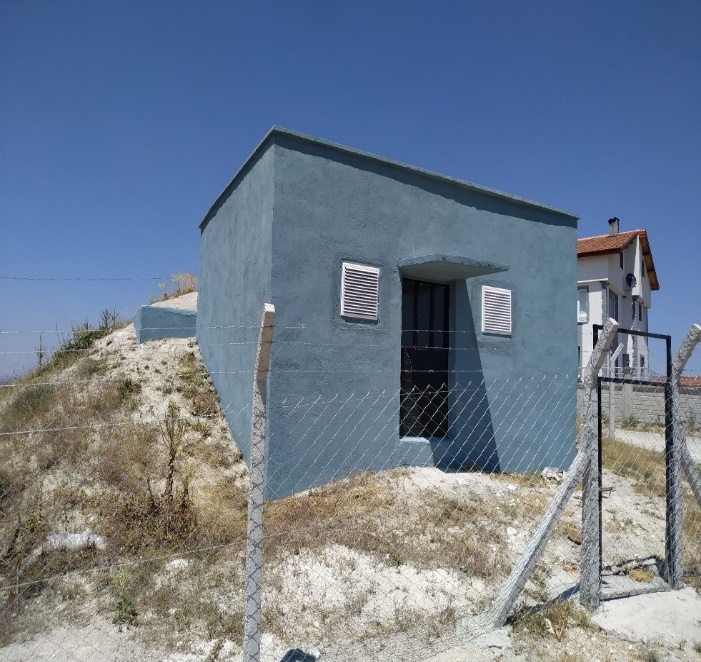 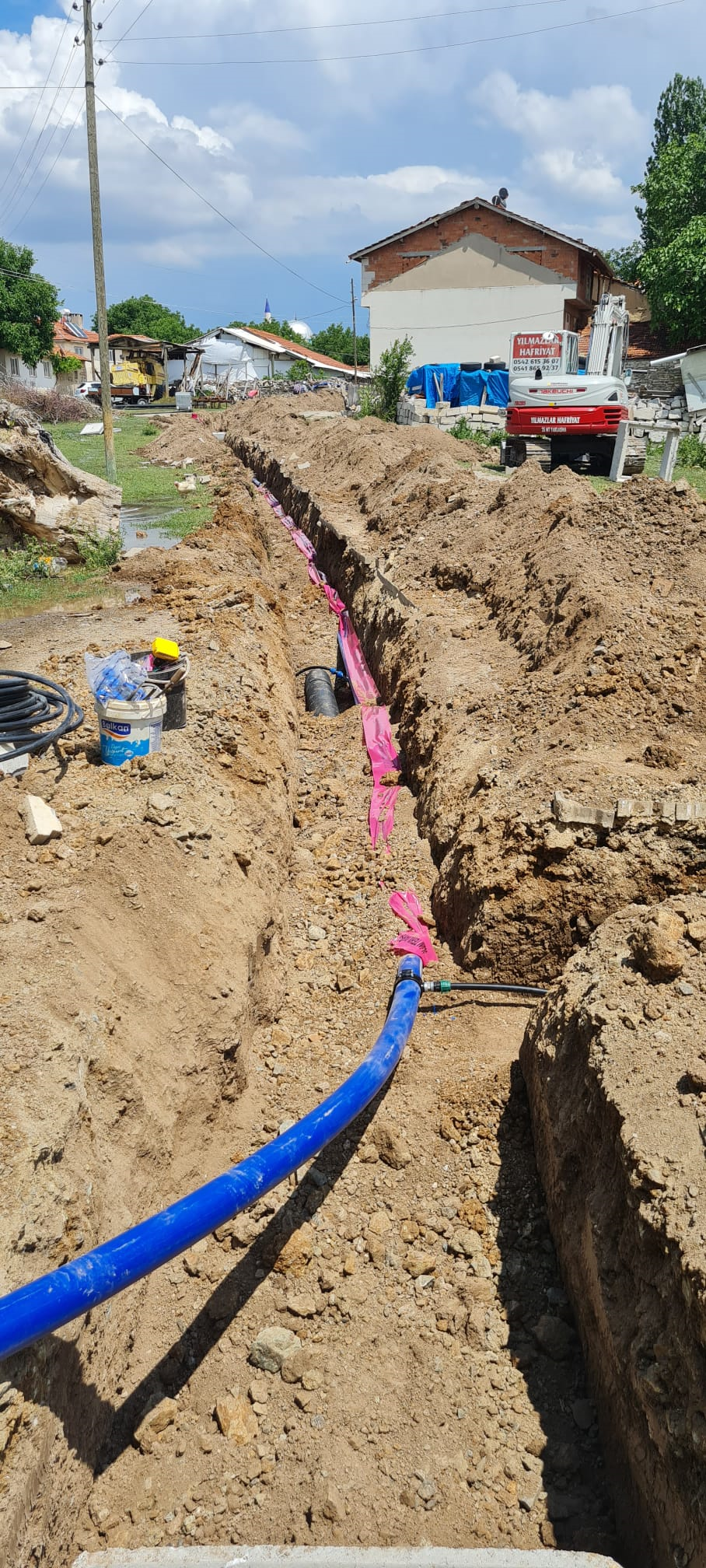              Merkez ilçe Turgutlar köyü içmesuyu şebeke hattı yapımı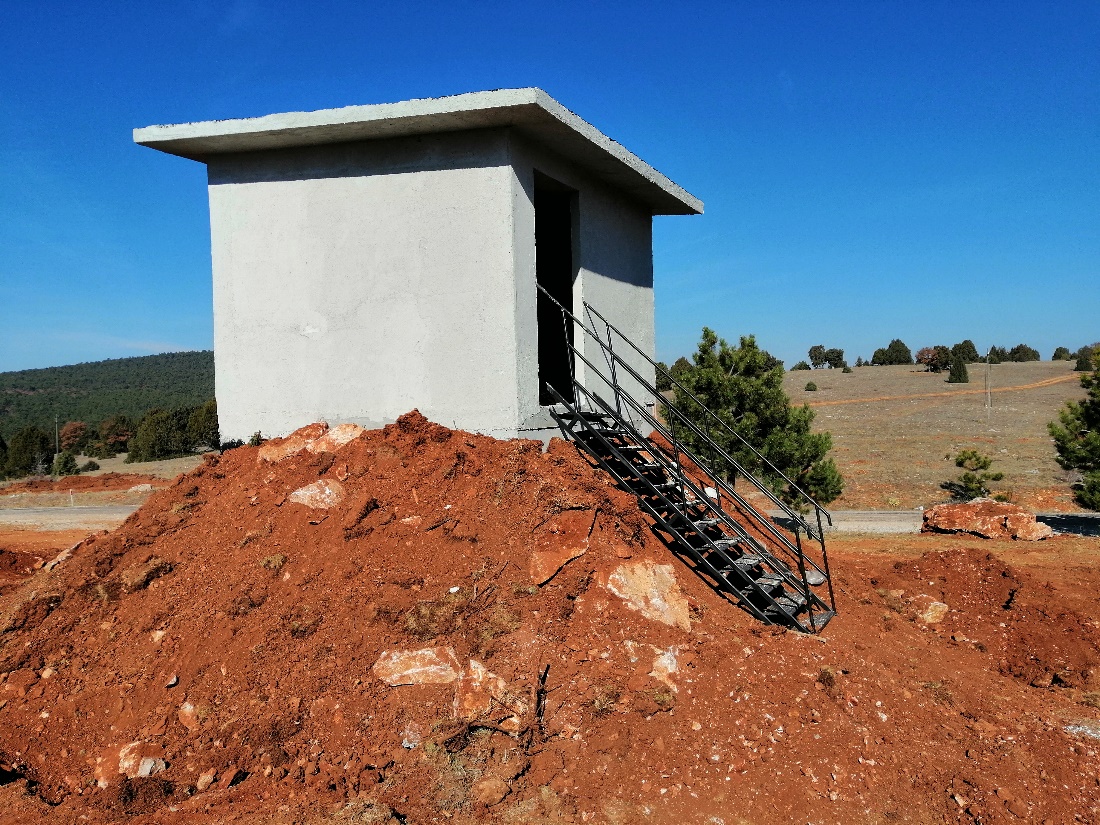                     Kütahya Merkez Teşvikiye İçme Suyu Terfili Tesis Yapım İşi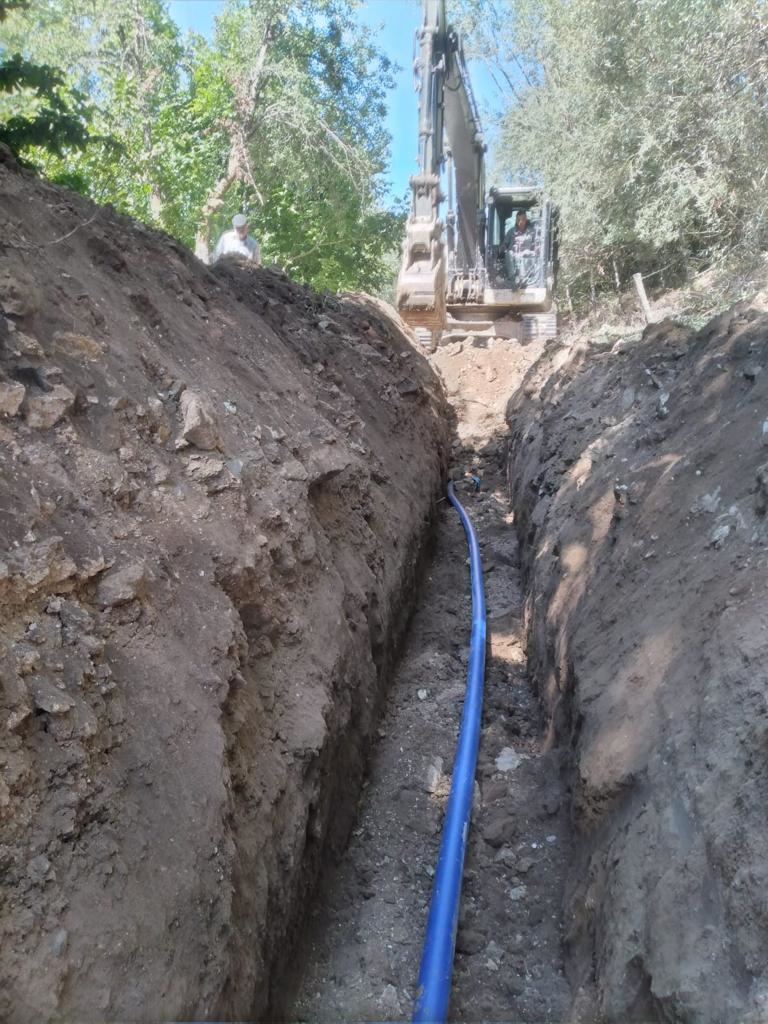                                            Altıntaş- Gecek köyü içmesuyu şebeke hattı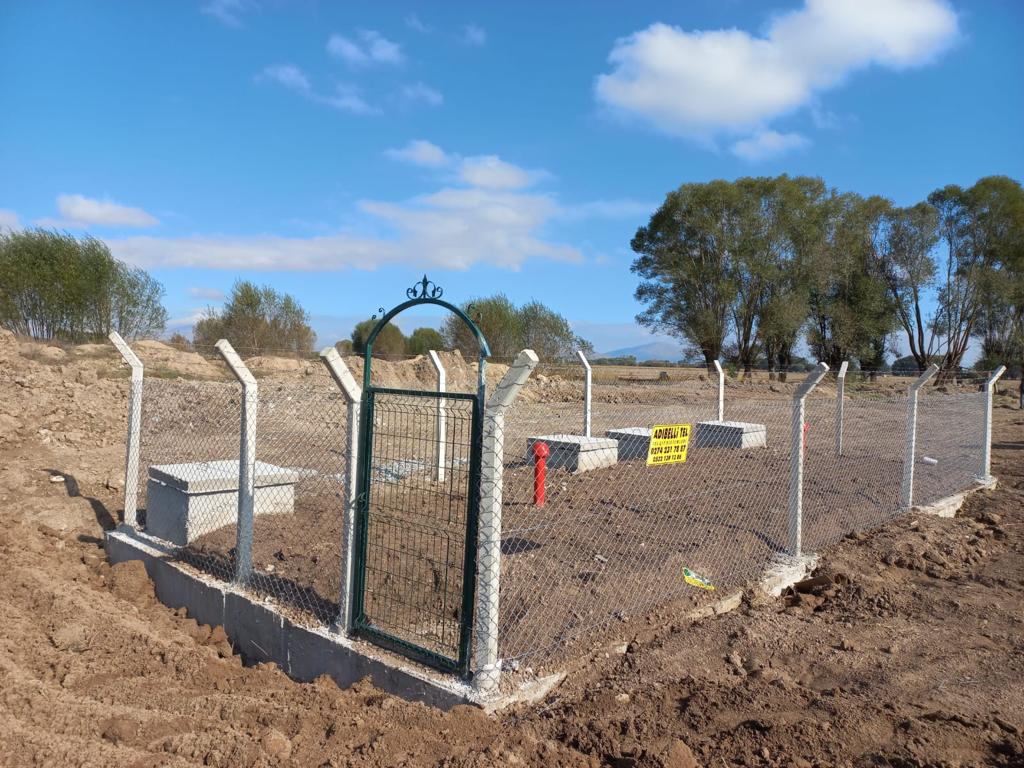                         Altıntaş- Gecek köyü kanalizasyon 500 kişilik foseptik yapımı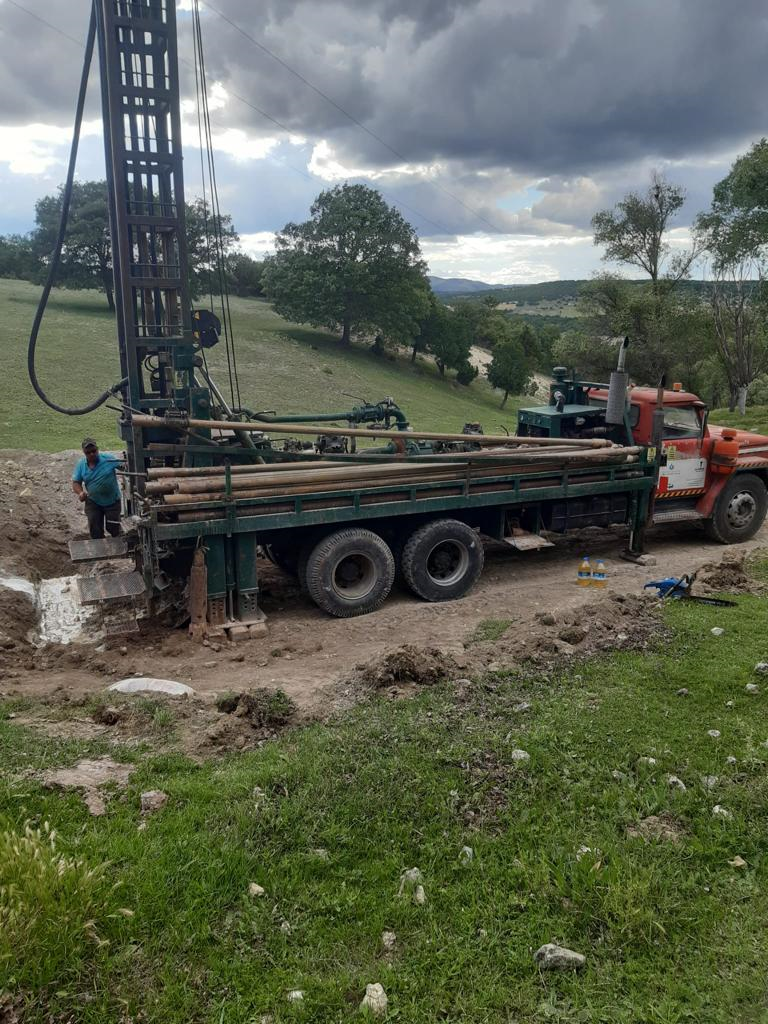                                         Altıntaş-Yayla köyü içmesuyu sondaj yapımı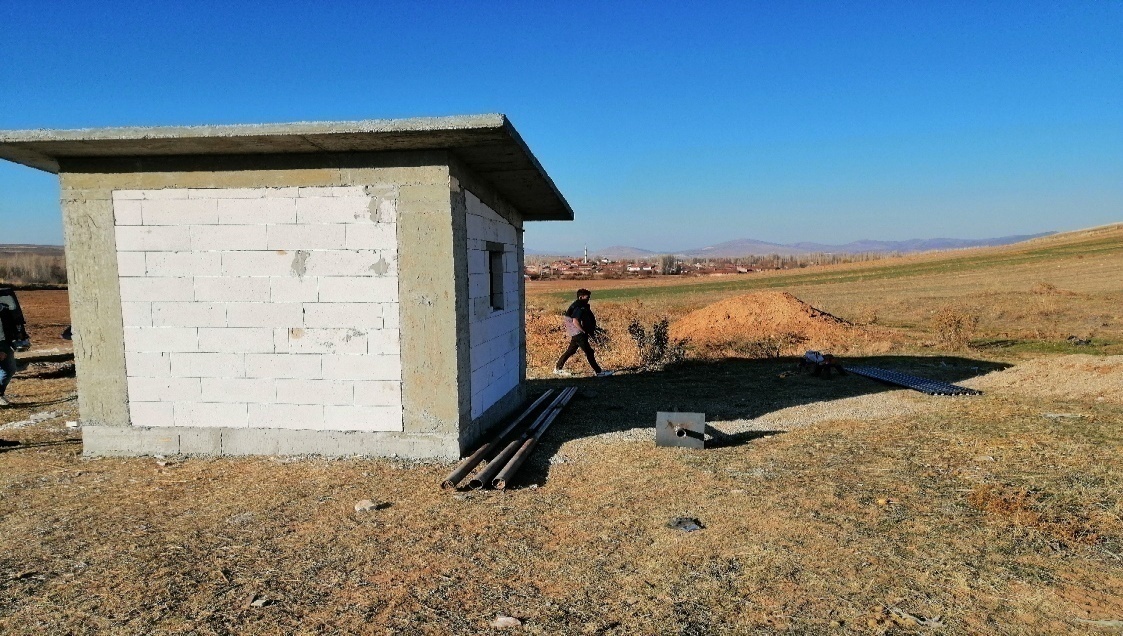                                 Altıntaş Beşkarış Köyü İçme Suyu Terfili Tesis Yapım İşi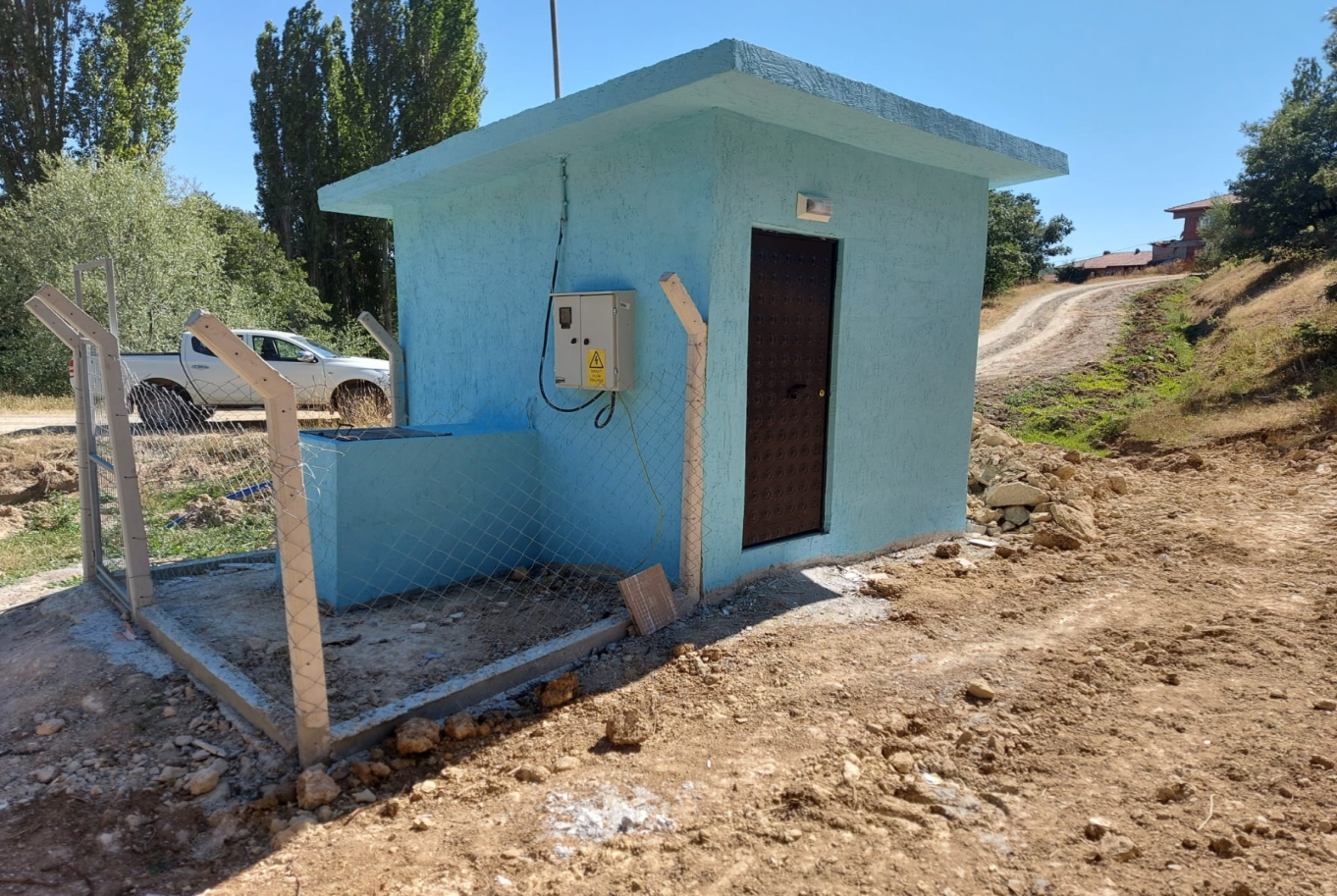                           Aslanapa-Bayramşah köyü İçme suyu terfili tesis yapımı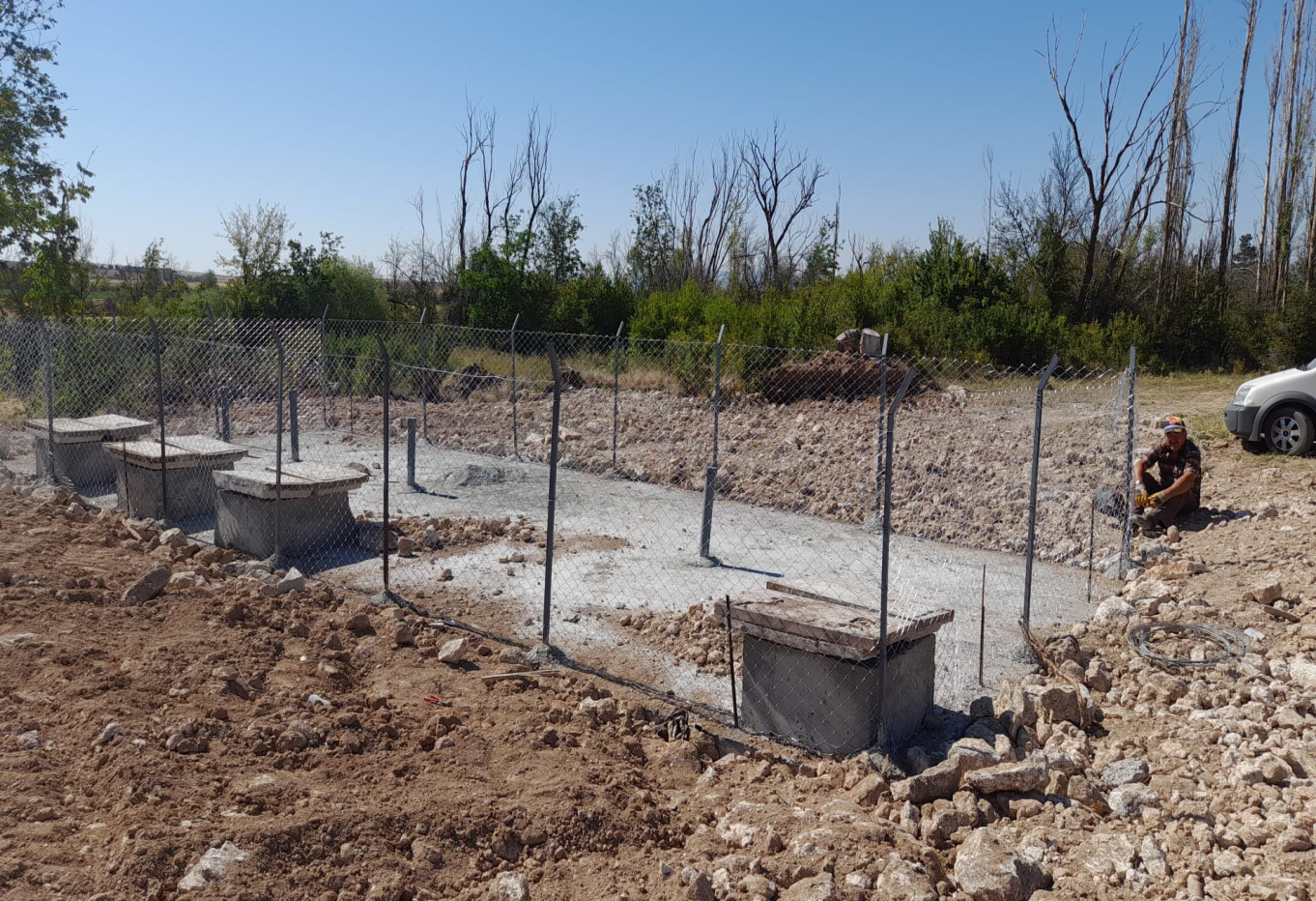                      Aslanapa-Ortaca köyü kanalizasyon 500 kişilik  foseptik yapımı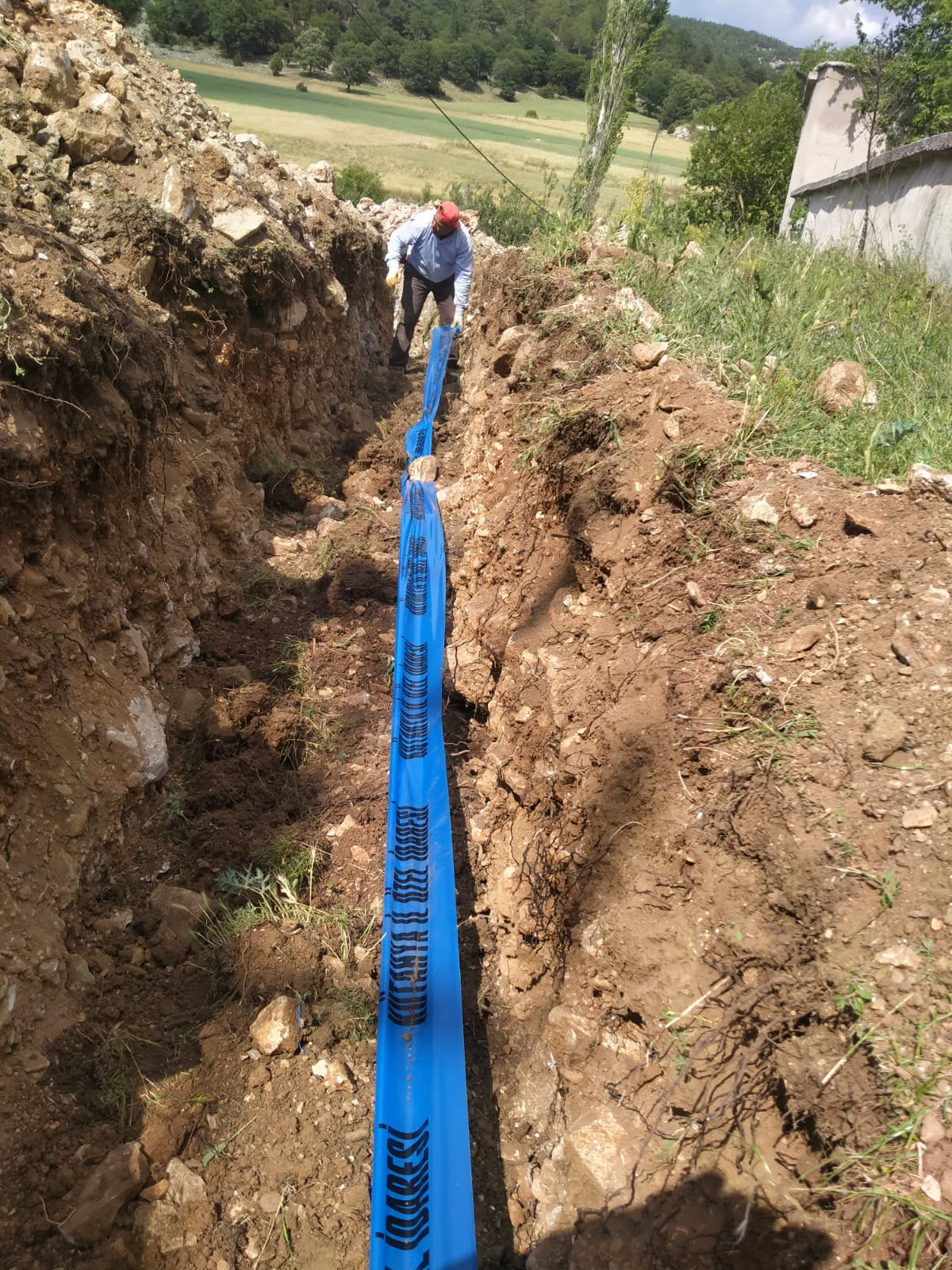                    Çavdarhisar -Çat Köyü içmesuyu Şebeke Yapımı 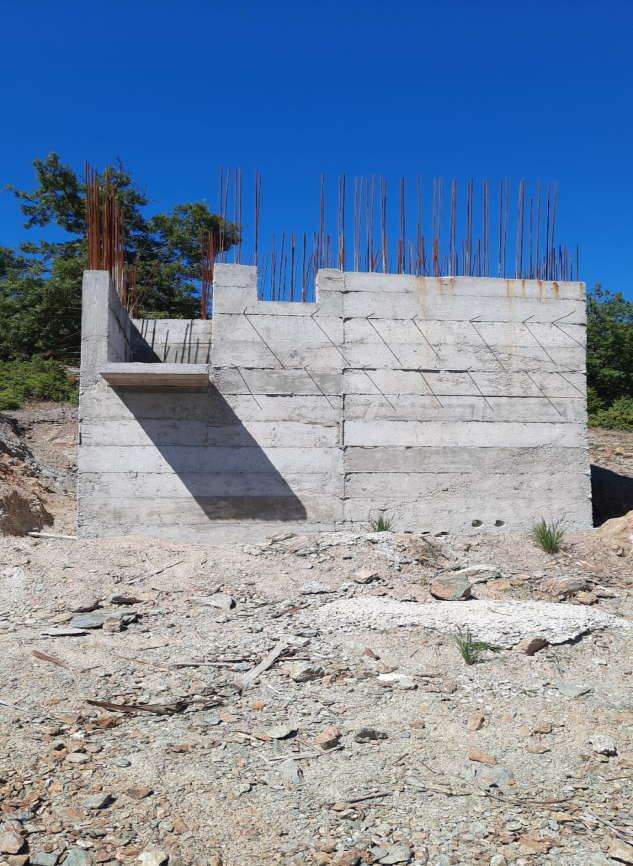 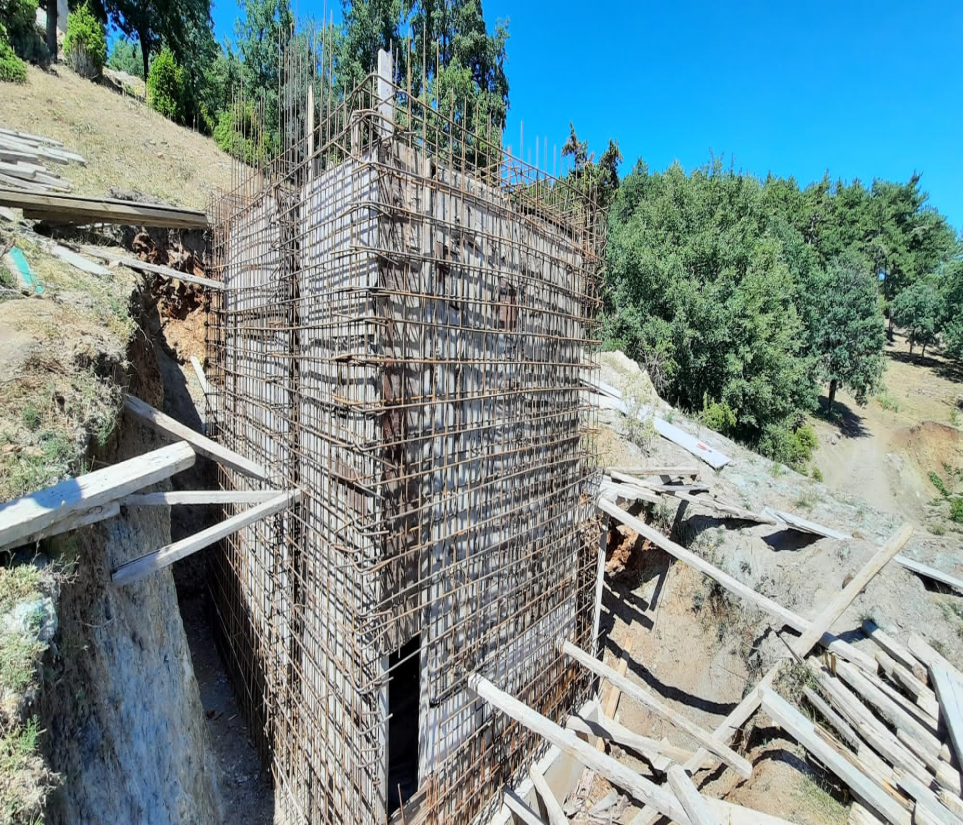                  Domaniç-Erikli Köyü İçme suyu Deposu ve Biriktirme Deposu Yapımı 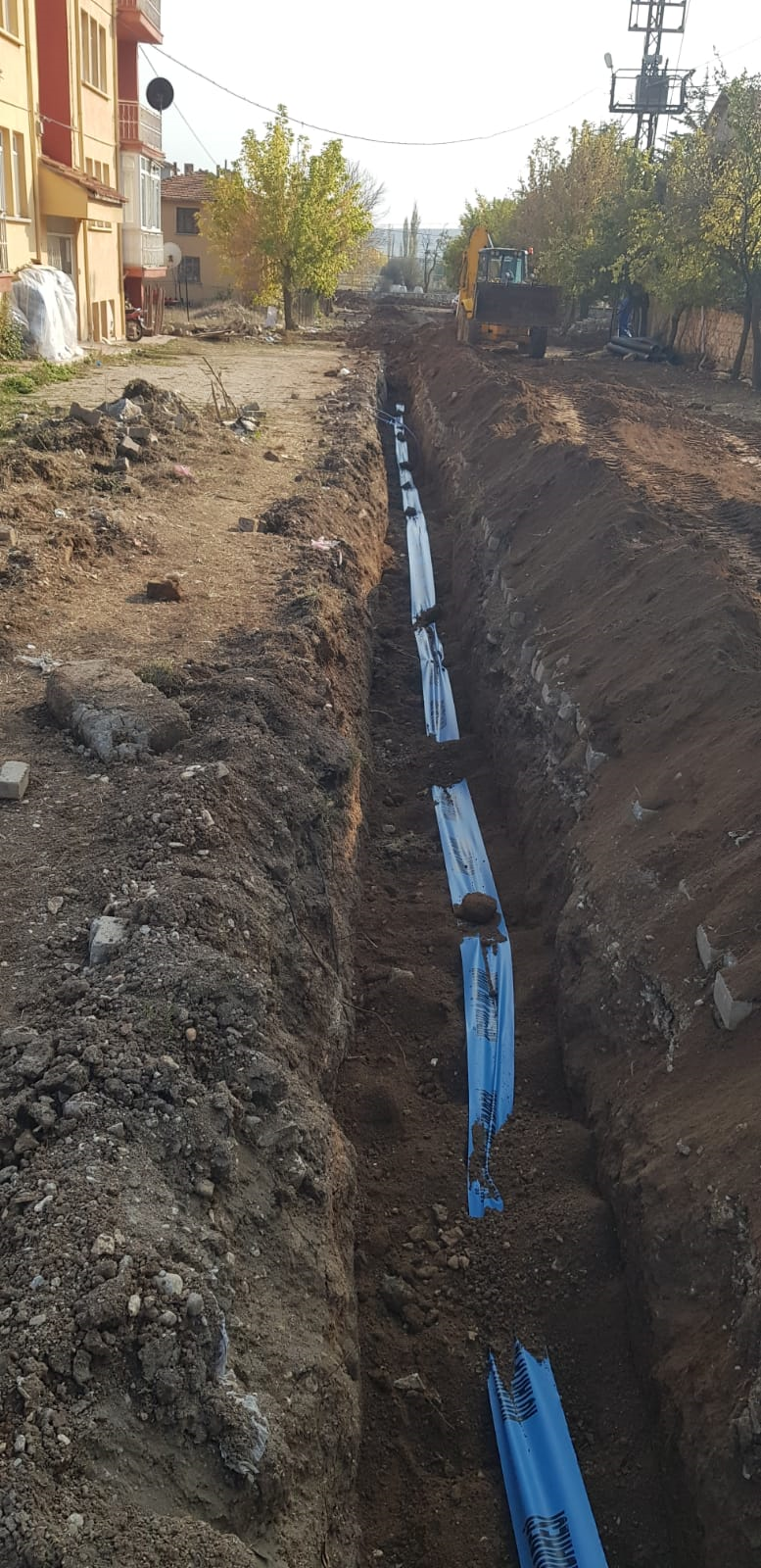                                  Emet- Örencik köyü içmesuyu  altyapı çalışması 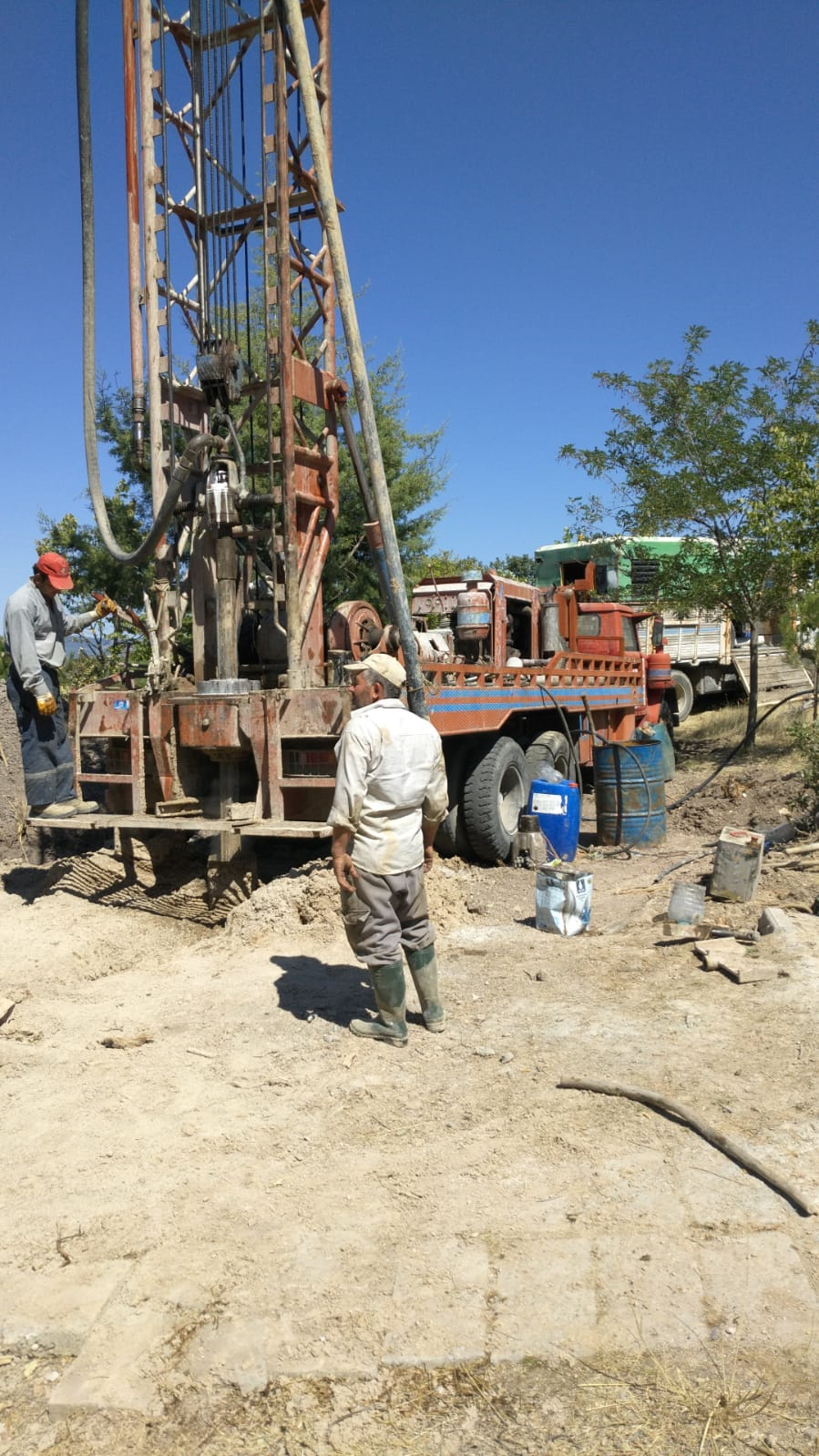                                            Gediz-Tepepınar köyü sondaj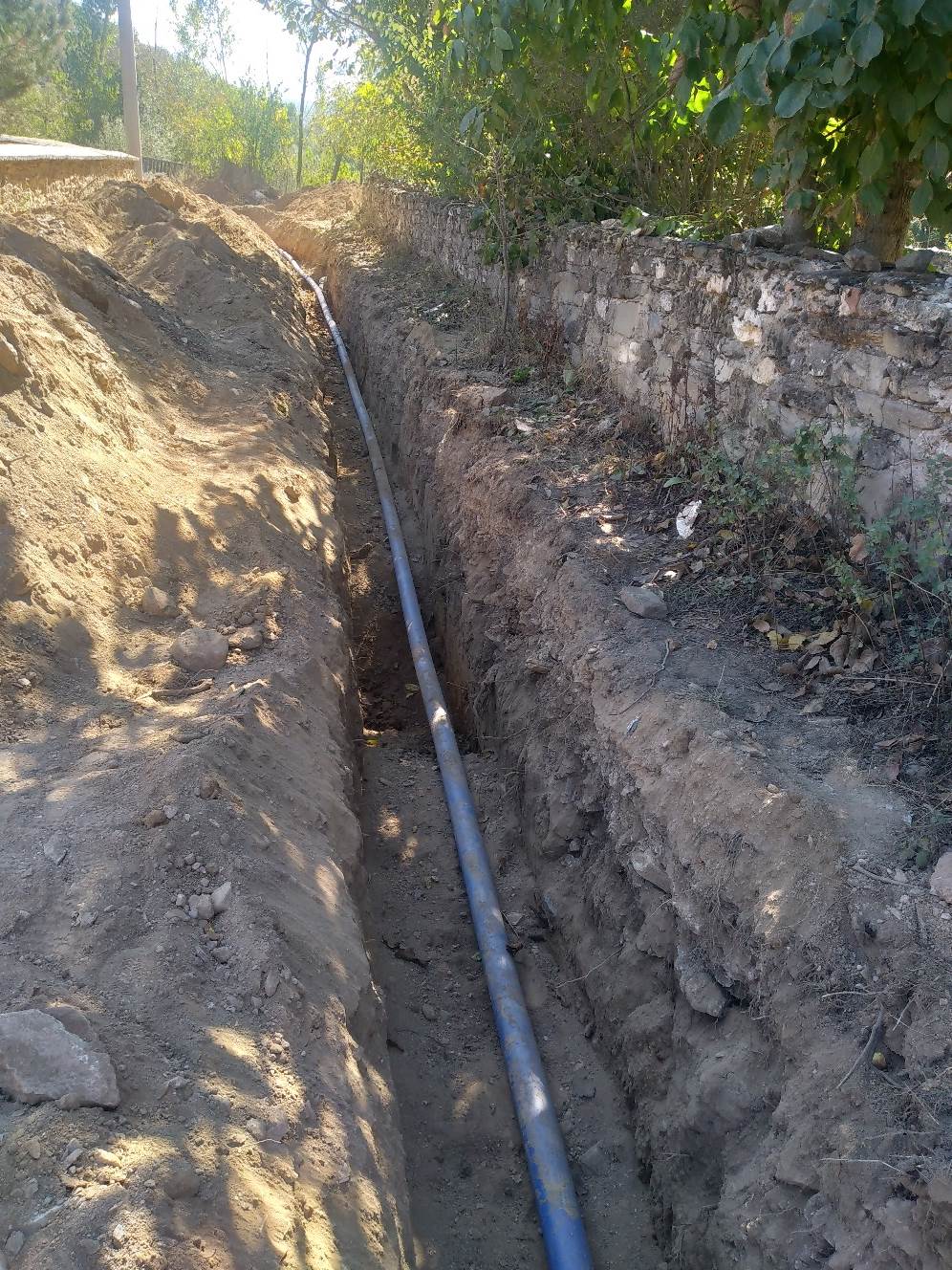                   Gediz- Yağmurlar köyü içmesuyu  ve kanalizasyon altyapı çalışması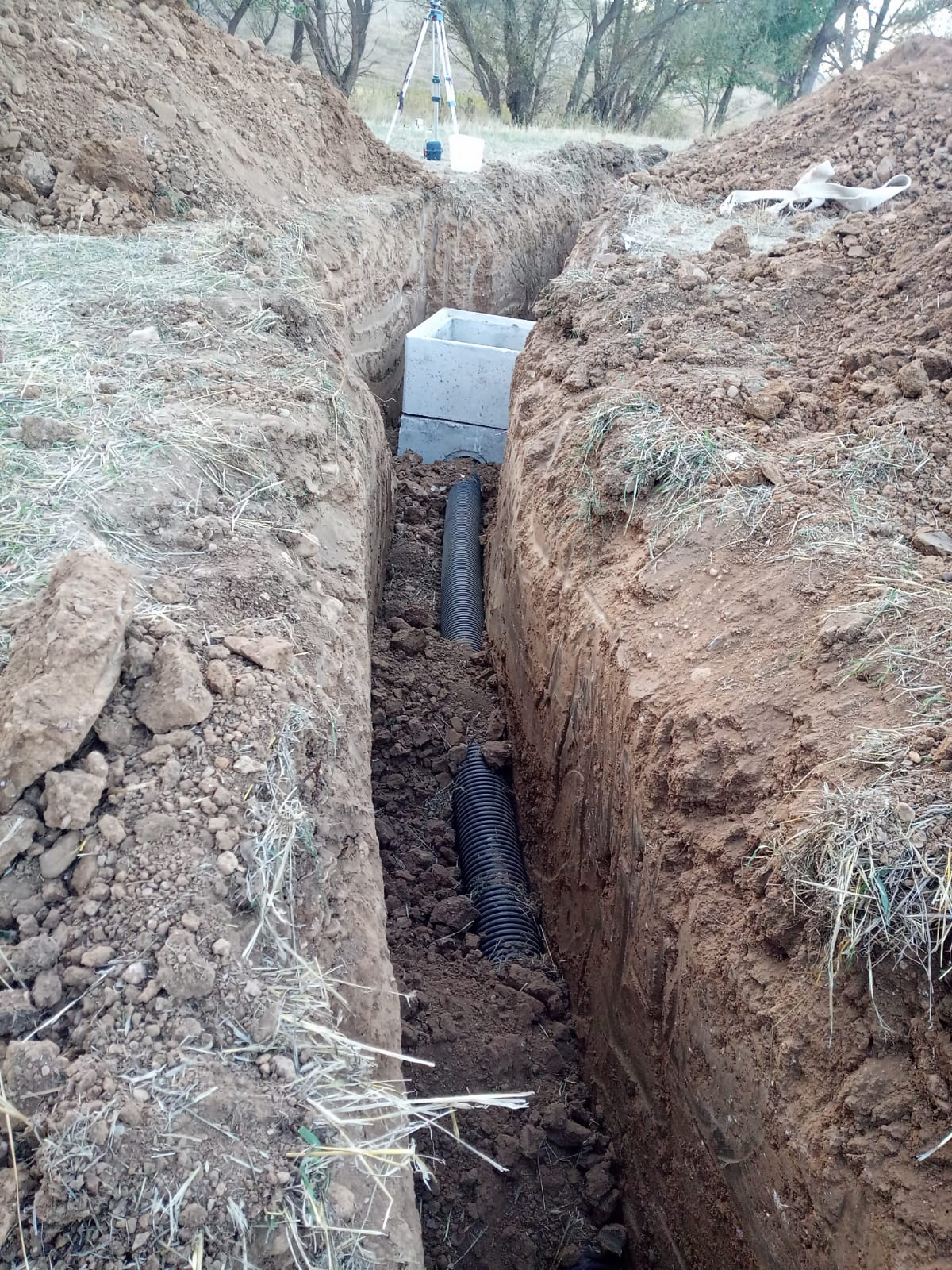                        Gediz- Yukarısusuz köyü foseptik bağlantı hattı yapımı 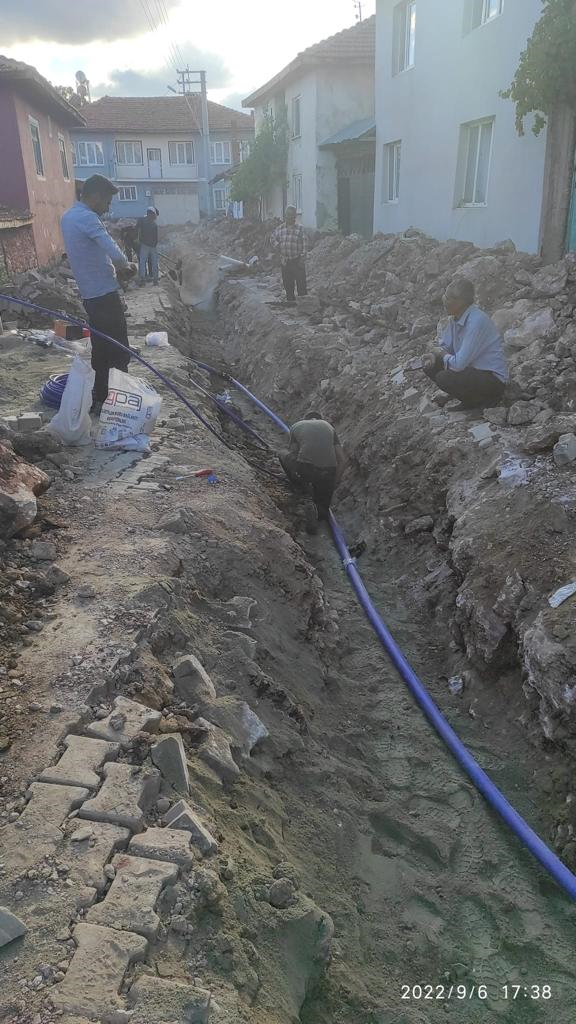                                   Hisarcık -Karbasan köyü içmesuyu altyapı çalışması 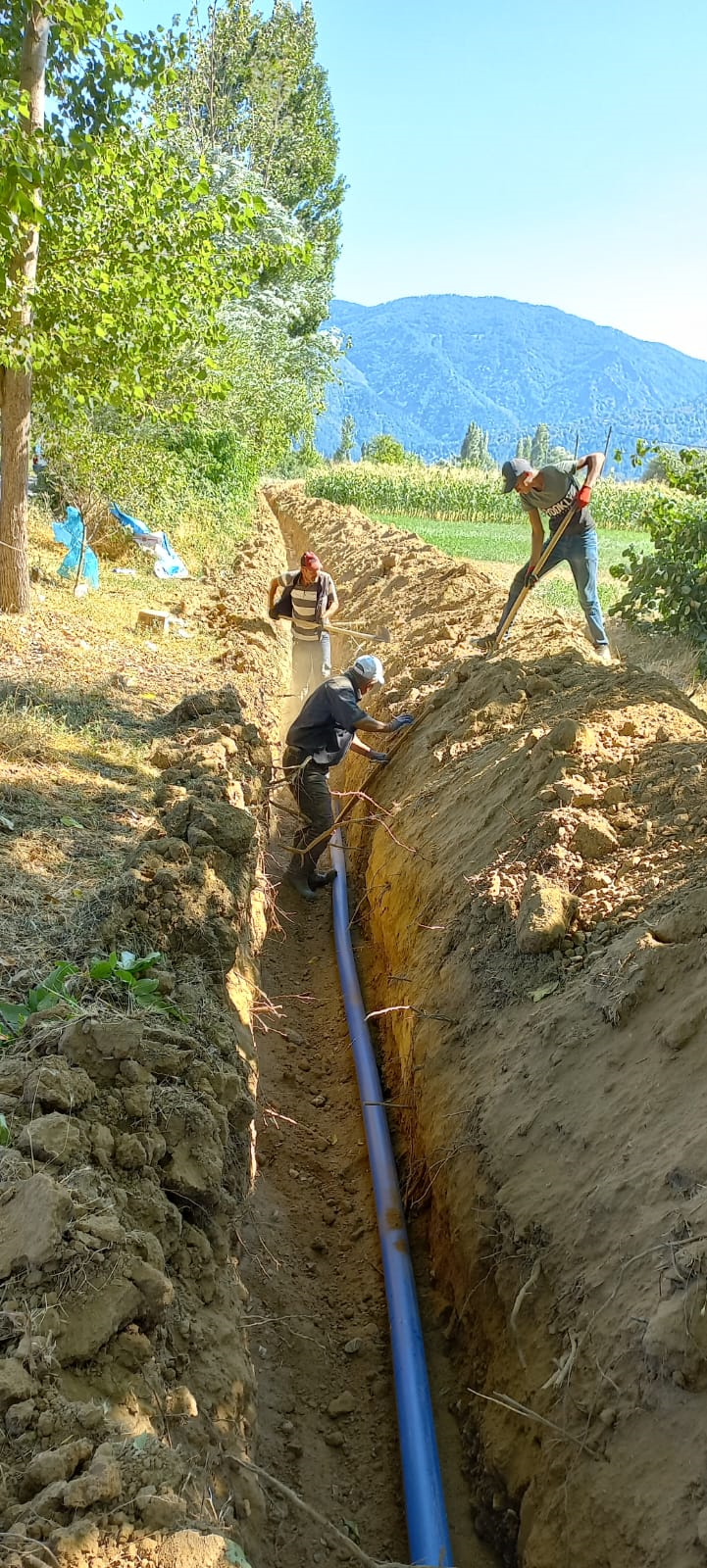                           Simav -Gümüşsu köyü içme suyu  şebeke hattı yapımı 